MAYOR’S COMMISSION ON THE STATUS OF WOMEN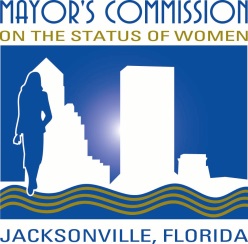 2015 WOMEN’S HISTORY MONTH POSTER HONOREENOMINATION FORMDEADLINE EXTENDED: February 6, 2015 by 5:00 p.m.*** Supporting documents will not be reviewed.  Please utilize this form only***Name of Nominee                                      Position/Title  Business Address  Home Address   City                                                                                  				Business Phone	       	                                                       E-mail address             Veteran Yes     No   Years of Service       Branch of Service      	The following characteristics are taken into consideration when selecting poster nominees:Contribution of lasting value within the  communityResidency in  or adjacent countyVarying life experiences, occupations, etc.Role model for others, especially young womenHerStory! Describe the civic/volunteer/professional activities of the nominee, including offices held and honors bestowed. HerStory! Please use this space to tell the selection committee why your nominee should be chosen as a poster honoree. Include significant accomplishments. How has this person made a difference?  This is the crucial factor in considering your nominee. Is the candidate deceased?		Yes     No   	Nominated by:  (One name only)Name: Address: City                                                                                                         Phone:                                                                E-mail:  Please return to:	mcsw@coj.net			Mayor’s Commission on the Status of Womenc/o Staff Liaison			117 West Duval Street, Suite 400			Jacksonville, Florida 32202          